ESCOLA _________________________________DATA:_____/_____/_____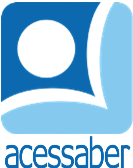 PROF:_______________________________________TURMA:___________NOME:________________________________________________________O PRÍNCIPE PEQUENINOCerta vez, nasceu um príncipe que não era maior do que a palma da mão de sua mãe! Ele foi chamado de Palmiro. Ele era um garotinho amistoso, que se mantinha ocupado brincando com as criaturinhas que viviam nos jardins do palácio. Ele jogava bola com borboletas, corria com lagartas, cavalgava em esquilos e conversava com as flores.A rainha mãe começou a se preocupar com ele. Será que meu filhinho não cresceria mais?Um dia, ela ficou muito feliz por ver que Palmiro tinha crescido mais um centímetro. Ao verificar sua alimentação, ela percebeu que ele tinha comido ervilhas naquele dia. A rainha mãe começou a alimentá-lo com ervilhas no café da manhã, no almoço e no jantar!  Ela preparava sanduíches de ervilha para ele no chá da tarde. Ela fazia sopa de ervilha ao anoitecer. Ela até assava um bolo feito de ervilhas para ele!  Logo, Palmiro começou a ficar muito alto.Em pouco tempo, ele estava andando com sua cabeça pelas nuvens e tiveram que mudar seu nome para Nuvêncio!Autor desconhecido.QuestõesQual é o título do texto?R: __________________________________________________________________Quantos parágrafos há no texto?R: __________________________________________________________________Quais são os personagens principais da história?R: __________________________________________________________________Como era a vida do príncipe?R: __________________________________________________________________________________________________________________________________________________________________________________________________________O que preocupava a rainha?R: ______________________________________________________________________________________________________________________________________O que a rainha fez quando percebeu que seu filho havia crescido?R: ______________________________________________________________________________________________________________________________________________________________________________________________________________________________________________________________________________Depois que o príncipe começou a comer ervilha o que aconteceu?R: ______________________________________________________________________________________________________________________________________________________________________________________________________________________________________________________________________________________________________________________________________________________________________________________________________________________Qual é sua opinião sobre a alimentação do príncipe? Justifique sua resposta.R: ______________________________________________________________________________________________________________________________________________________________________________________________________________________________________________________________________________________________________________________________________________________________________________________________________________________O que você acha que mudou na vida do príncipe depois que ele cresceu?R: ______________________________________________________________________________________________________________________________________________________________________________________________________________________________________________________________________________________________________________________________________________________________________________________________________________________